Задания по развитию речи для воспитанников 1 младшей группы по теме « Продукты питания»Родителямрекомендуется:Уточните словарный запас ребенка по теме «Продукты питания». Убедитесь, знает ли малыш такие названия, как СУП, КАША, ХЛЕБ, СОК, ЧАЙ, МОЛОКО, и умеет ли он правильно произносить их; пользуется ли глаголами ЕСТЬ, ПИТЬ, ХОЧУ, ДАЙ.Поощряйте стремление ребенка использовать в речи эти слова. Ежедневно, сидя за столом во время еды, обращайте внимание ребенка  на то, что вы кушаете. Рассказывайте, из чего вы приготовили данное блюдо.Каждый раз перед завтраком, обедом и ужином читайте ребенку русские народные потешки. Читайте выразительно, четко выговаривая слова. Не забывайте об эмоциональной окраске потешек. Поощряйте стремление ребенка повторять отдельные слова или строчки. Утром завтрак у людей,И у птиц, и у зверей.Молоко из крынки пьют Ваня и Егорка,Зайцы овощи грызут,А мышата - корку.Тень, тень,потетень, В огороде-то плетень. В избе печка топится, Бабушка торопится:Она репу печет,По тарелочкам кладет.Пекла кошка пирожки Из гороховой муки. Лист из печки вынула, На пол опрокинула. Покатился колобокПрямо к мышке под порог.Расскажите ребенку русскую народную сказку «Колобок».Посетить гастроном вместе с ребенком и познакомить его с названиями различныхпродуктов. Закрепить в словаре обобщающее понятие «продукты питания».Рассмотреть картинки. Рассказать, какие продукты делают из муки, какие – из мяса, какие – из молока. Закрепить понятия, какие это продукты ( мучные, молочные, мясные)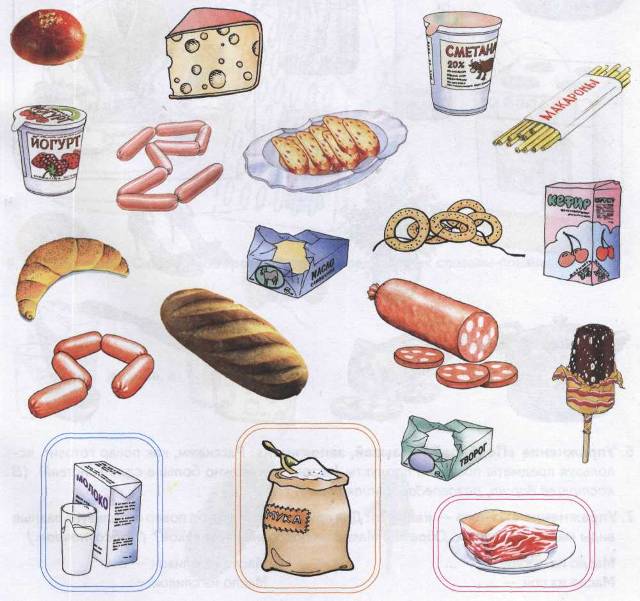 